Instituto Fray Mamerto Esquiú Continuidad pedagógica 33ro AProfesora: Franquet, Martina PLAN DE CONTINUIDAD PEDAGÓGICA	3UNIDAD 1: Wild animalsMateriales a utilizarBooklet de fotocopiasCarpeta de inglésVideos Libro Orbit 2Clase 1Temas a trabajarPresentación de los animales salvajes en inglés.Trabajamos con la pronunciación. Usamos las estructuras “It’s a giraffe.” 
ActividadesTe invito a ver el siguiente video que realicé para introducir el tema de esta unidad. https://www.loom.com/share/0339fc2de7044632be6d6a3c0d571ecfRealizamos la actividad 1 de la página 3 del módulo de fotocopias en la cual debemos observar la imagen y escribir el nombre del animal. Pegamos la fotocopia en la carpeta debajo del título: “UNIT 1: WILD ANIMALS”. Practicamos los colores con la actividad 2 en la página 3. La pegamos debajo de la fotocopia de los animales. 
ACTIVIDAD OPCIONAL:  bailamos la canción imitando los movimientos que hacen los animales y los niños en el siguiente video: https://www.youtube.com/watch?v=OwRmivbNgQkClase 2Temas a trabajar:Repasamos los animales salvajesClasificamos los animales salvajes entre grandes y pequeñosHacemos un video acerca de nuestro animal favoritoUsamos las estructuras “It’s a giraffe.” “It’s big/small.” “It’s brown” Actividades:Miramos el video de YouTube: https://www.youtube.com/watch?v=uo1UR-NVo-k. Prestamos atención a la diferencia entre BIG (grande) y SMALL (chico). Luego, realizamos la actividad interactiva que brinda el video. Completamos las actividades 3 y 4 de la página 4 del módulo de fotocopias. En la actividad 3, escribimos los nombres de los animales debajo de las columnas “big” y “small” según su tamaño.  En la actividad 4, coloreamos los animales según las descripciones. Pegamos ambas fotocopias en la carpeta debajo del título “WILD ANIMALS: IS IT BIG OR SMALL?”.En este módulo, empezamos a trabajar con la unidad 1 acerca de animales salvajes.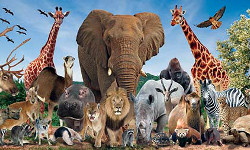 PROYECTO: HACER UN VIDEO ACERCA DE NUESTRO ANIMAL FAVORITOProponemos que los alumnos realicen un pequeño video contándonos acerca de su animal favorito. Primero, deben hacer un dibujo grande y colorido del mismo. Luego, escriben tres oraciones para describir dicho animal:My favourite animal is the (giraffe).It is (big).It is (yellow and brown).Para ayudarnos, volvemos a mirar el video que hizo la teacher mostrando su animal favorito.Importante: el video debe ser adjuntarlo en la plataforma PESGE o pueden enviarlo al mail del colegio actividadesprimariaesquiu@gmail.com Es muy importante que lo envíen para ver el progreso que van haciendo en casa con mucho esfuerzo y dedicación. Thank you!Teacher Martina 